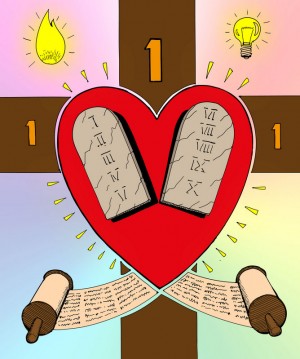 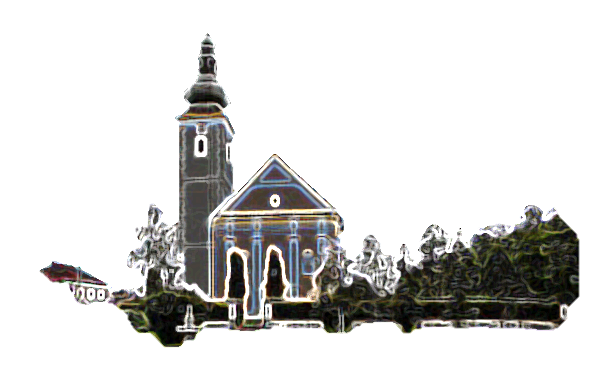 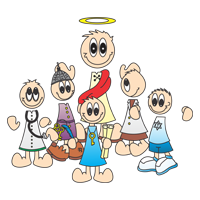 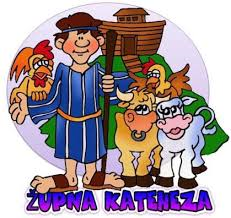 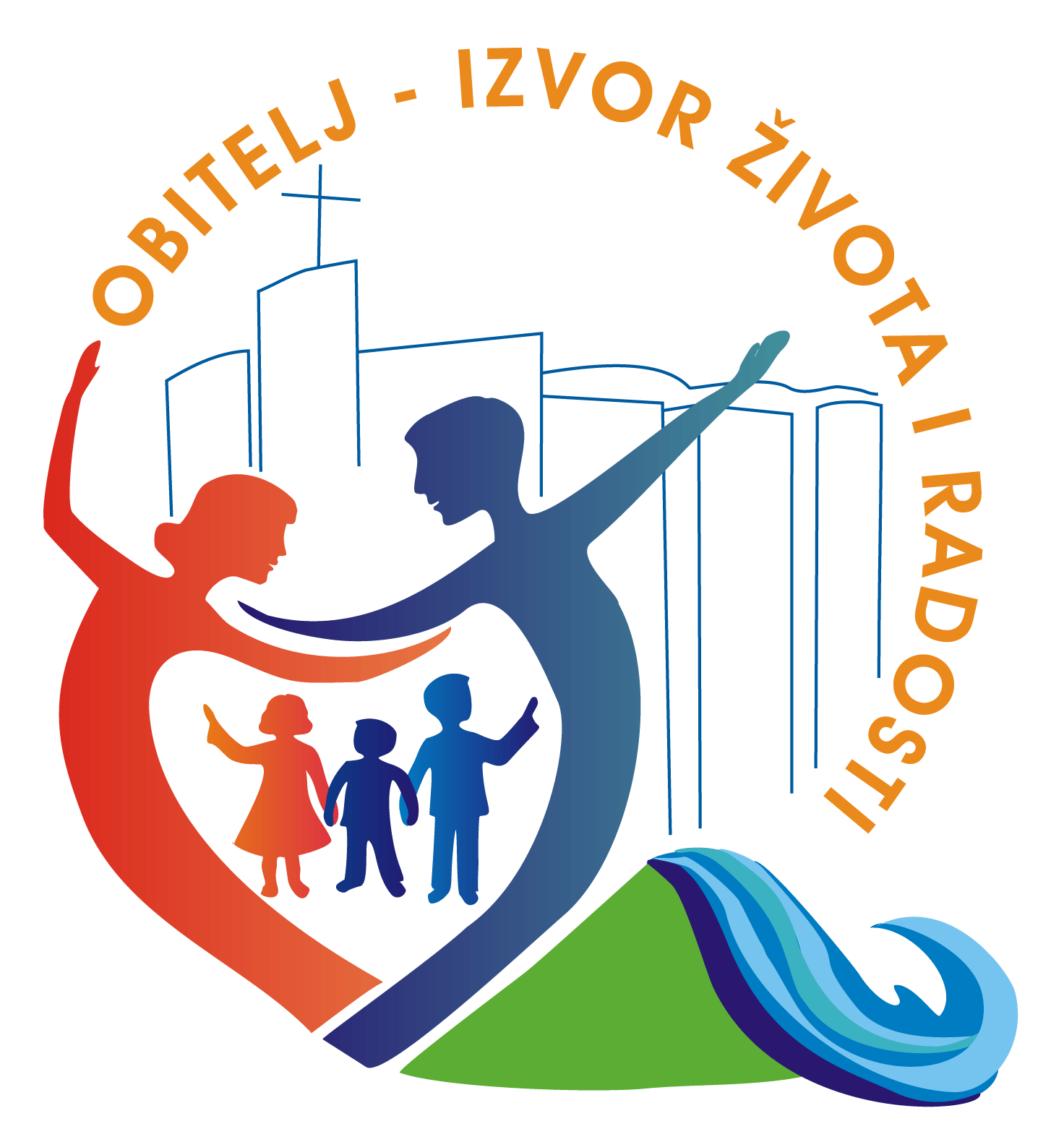 7. Izađite iz svoje komfornosti. Ako postoji nešto što ste htjeli učiniti ali to niste mogli ili stigli, kao npr. pridružiti se zboru, čitati na misi ili moliti se zajedno s obitelji, učinite to. Tim ćete primjerom vašem djetetu pokazati da je Bog na prvom mjestu.8. Imajte realna očekivanja. Nemojte očekivati da vaše dijete moli za mir u svijetu. Malenom djetetu je teško shvatiti te pojmove. Ohrabrite vaše dijete da moli za male stvari koje su vezane uz njega i ništa više. Kako vaše dijete bude odrastalo tako će sazrijevati i njegov pogled na svijet i molitve. 10. Naučite ga metodu pet prstiju. Ovaj pristup molitvi mogao bi pomoći vašem djetetu da mu molitva bude ugodna. Uključuje pet koraka: dati hvalu, dati zahvalu, zatražiti nešto za drugu osobu, moliti oproštenje i zatražiti nešto za sebe.ministranti: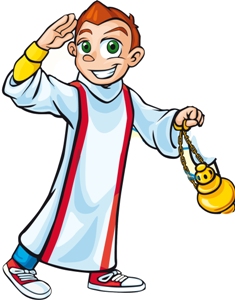 Ministrant je pozvan da u župnoj zajednici služi s određenom zadaćom, kako i sam naziv službe govori. Latinska riječ "ministrare" znači služiti. Kao što ministri u državi služe na dobro svih građana, tako je i ministrant službenik oltara. On je sudionik bogoslužja.On je sudionik bogoslužja.Budući da je služba Božja posebno slavlje,razumljivo je da ministranti u njemu sudjeluju obučeni u ministrantsku odjeću.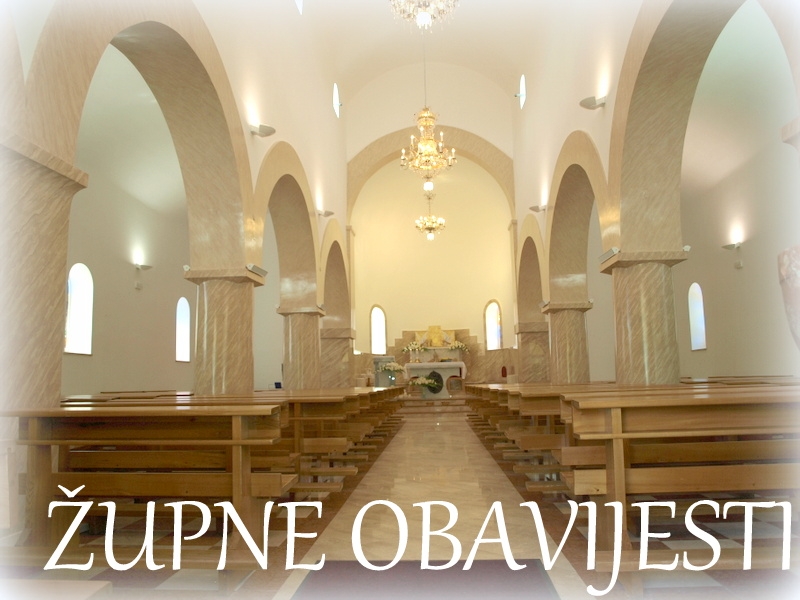 Ponedjeljak,05.studenogEmerikUtorak,06.studenogLeonardSrijeda,07.studenogAnđelkočetvrtak, 08.studenogGracije KotorskiPetak,09.studenog18,00Posveta lateranske bazilike+ Ivan Strnić (god); + Franjo, Mara, Ivan, Ana Vojvoda; za jednu bolesnu osobuSubota,10. studenog18,00Leon Veliki, papa+ Janko ŠkaricaNedjelja, 11. studenog 9,0011,0032. NEDJELJA KROZ GODINU – sv. Martin+ Franjo Miksera (god) i obitelj; + Andrija, Ana, Elizabeta Ladić; + Mato, Kata Lukić; + Josip Nejak (god)POLDANJICA – PRO POPULO